This form serves to notify the Office of Public Safety and Inspections that the Hoist Elevator listed below is no longer in service and has been removed.State ID Number of Hoist Elevator:       Hoist Elevator Removal Date:        Hoist Elevator Address:        Elevator Company Name:        Elevator Company Massachusetts Registration Number:       Elevator Company Address:       Elevator Company E-Mail:       Building Owner Name:        Owner Address:        Owner E-mail:             Owner or Owner Representative Signature:       		By typing your name above you agree that this is valid as your signature.Date:        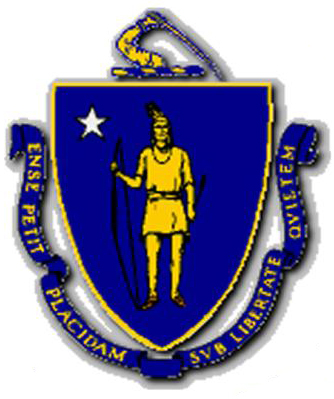 Commonwealth of MassachusettsDivision of Occupational LicensureOffice of Public Safety and InspectionsNOTIFICATION OF HOIST ELEVATOR REMOVALPlease e-mail form to: elevator.scheduler@mass.gov